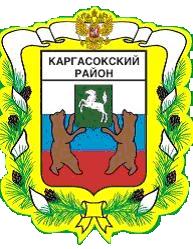 МУНИЦИПАЛЬНОЕ ОБРАЗОВАНИЕ «Каргасокский район»ТОМСКАЯ ОБЛАСТЬМУНИЦИПАЛЬНОЕ ОБРАЗОВАНИЕ «Каргасокский район»ТОМСКАЯ ОБЛАСТЬДУМА КАРГАСОКСКОГО РАЙОНАДУМА КАРГАСОКСКОГО РАЙОНАРЕШЕНИЕРЕШЕНИЕ19.06.2019№ 236с. КаргасокО внесении изменений в решение Думы Каргасокского района от 27.12.2018 №203 «О бюджете муниципального образования «Каргасокский район» на 2019 год и на плановый период 2020 и 2021 годов»          В соответствии с Бюджетным кодексом Российской Федерации и положением о  бюджетном процессе, утвержденным решением Думы Каргасокского района от 18.12.2013 № 253 «Об утверждении Положения  о бюджетном процессе в Каргасокском районе»,          В соответствии с Бюджетным кодексом Российской Федерации и положением о  бюджетном процессе, утвержденным решением Думы Каргасокского района от 18.12.2013 № 253 «Об утверждении Положения  о бюджетном процессе в Каргасокском районе»,          Дума Каргасокского района РЕШИЛА:          Дума Каргасокского района РЕШИЛА:Внести следующие изменения в решение Думы Каргасокского района от 20.02.2018 №203 «О бюджете муниципального образования «Каргасокский район» на 2019 год и на плановый период 2020 и 2021 годов":           1.  Часть первую статьи  1 указанного решения изложить в следующей редакции:«1. Утвердить   основные характеристики районного бюджета на 2019 год:1)  общий объем доходов районного бюджета в сумме   1 328 591 029,04  рублей, в том числе налоговые и неналоговые доходы в сумме 271 708 000 рублей, безвозмездные поступления в сумме 1 056 883 029,04 рублей; 2) общий объем расходов районного бюджета в сумме 1 371 001 085,45 рубль;  3)  дефицит районного бюджета в сумме 42 410 056,41 рублей».          2. В части второй статьи 1 указанного решения:-  общий объем доходов районного бюджета на 2020 год утвердить в сумме 1 147 201100 рублей, в том числе  безвозмездные поступления в сумме  864 315 100 рублей;- общий объем расходов районного бюджета на 2020 год  утвердить в сумме 1 174 581 115 рублей;-  прогнозируемый дефицит районного бюджета на 2020 год утвердить в сумме  27 380 015 рублей;            3.  В пункте 3 статьи 4 указанного решения  сумму бюджетных ассигнований дорожного фонда 2019 года 54 333,703 тыс. рублей заменить суммой 61 342,1 тыс. рублей, сумму 2020 года 17 725 тыс. рублей заменить суммой 25 105,5 тыс. рублей.           4.  Статью 6  указанного решения изложить в новой редакции:«1. Установить верхний предел муниципального внутреннего долга по состоянию на 1 января 2020 года в размере 73 200 тыс. рублей, на 1 января 2021 года в сумме               100 580 тыс. рублей, на 1 января 2022 года в сумме 115 580 тыс. рублей, в том числе по муниципальным гарантиям в сумме 0 тыс. рублей.2.Установить предельный объем муниципального долга на 2019 год – 74 450 тыс. рублей, на 2020 – 106 000 тыс. рублей, на 2021 год – 122 550 тыс. рублей»               5.  Во втором абзаце статьи 7 указанного решения сумму 21 201,087 тыс. рублей заменить суммой   22 740,790 тыс. рублей.            6. В части 2 статьи 8 указанного решения сумму 160 606,906 тыс. рублей заменить суммой 162 757,465 тыс. рублей.           7.   Приложения    5,5.1, 6, 6.1, 7, 7.1, 8, 8.1, 9, 10, 10.1, 11, 13, 14, 15,15.1,16, 18, 19 к указанному решению Думы Каргасокского района   изложить в редакции согласно приложениям  1-19 к настоящему решению.            8. Контроль за исполнением настоящего решения возложить на бюджетно-финансовый комитет Думы Каргасокского района.           9.  Настоящее решение опубликовать в порядке, предусмотренном статьей  42 Устава муниципального образования «Каргасокский район», утвержденного  решением Думы Каргасокского района от 17.04.2013 №195 «О принятии Устава муниципального  образования «Каргасокский район».Внести следующие изменения в решение Думы Каргасокского района от 20.02.2018 №203 «О бюджете муниципального образования «Каргасокский район» на 2019 год и на плановый период 2020 и 2021 годов":           1.  Часть первую статьи  1 указанного решения изложить в следующей редакции:«1. Утвердить   основные характеристики районного бюджета на 2019 год:1)  общий объем доходов районного бюджета в сумме   1 328 591 029,04  рублей, в том числе налоговые и неналоговые доходы в сумме 271 708 000 рублей, безвозмездные поступления в сумме 1 056 883 029,04 рублей; 2) общий объем расходов районного бюджета в сумме 1 371 001 085,45 рубль;  3)  дефицит районного бюджета в сумме 42 410 056,41 рублей».          2. В части второй статьи 1 указанного решения:-  общий объем доходов районного бюджета на 2020 год утвердить в сумме 1 147 201100 рублей, в том числе  безвозмездные поступления в сумме  864 315 100 рублей;- общий объем расходов районного бюджета на 2020 год  утвердить в сумме 1 174 581 115 рублей;-  прогнозируемый дефицит районного бюджета на 2020 год утвердить в сумме  27 380 015 рублей;            3.  В пункте 3 статьи 4 указанного решения  сумму бюджетных ассигнований дорожного фонда 2019 года 54 333,703 тыс. рублей заменить суммой 61 342,1 тыс. рублей, сумму 2020 года 17 725 тыс. рублей заменить суммой 25 105,5 тыс. рублей.           4.  Статью 6  указанного решения изложить в новой редакции:«1. Установить верхний предел муниципального внутреннего долга по состоянию на 1 января 2020 года в размере 73 200 тыс. рублей, на 1 января 2021 года в сумме               100 580 тыс. рублей, на 1 января 2022 года в сумме 115 580 тыс. рублей, в том числе по муниципальным гарантиям в сумме 0 тыс. рублей.2.Установить предельный объем муниципального долга на 2019 год – 74 450 тыс. рублей, на 2020 – 106 000 тыс. рублей, на 2021 год – 122 550 тыс. рублей»               5.  Во втором абзаце статьи 7 указанного решения сумму 21 201,087 тыс. рублей заменить суммой   22 740,790 тыс. рублей.            6. В части 2 статьи 8 указанного решения сумму 160 606,906 тыс. рублей заменить суммой 162 757,465 тыс. рублей.           7.   Приложения    5,5.1, 6, 6.1, 7, 7.1, 8, 8.1, 9, 10, 10.1, 11, 13, 14, 15,15.1,16, 18, 19 к указанному решению Думы Каргасокского района   изложить в редакции согласно приложениям  1-19 к настоящему решению.            8. Контроль за исполнением настоящего решения возложить на бюджетно-финансовый комитет Думы Каргасокского района.           9.  Настоящее решение опубликовать в порядке, предусмотренном статьей  42 Устава муниципального образования «Каргасокский район», утвержденного  решением Думы Каргасокского района от 17.04.2013 №195 «О принятии Устава муниципального  образования «Каргасокский район».Председатель ДумыКаргасокского районаВ.В.БрагинГлава Каргасокского района     А.П. АщеуловПриложение №1Утверждено решением  ДумыКаргасокского района  от 19.06.2019г.  № 236Приложение № 5К решению Думы Каргасокского района 27.12.2018г.  № 203Приложение №1Утверждено решением  ДумыКаргасокского района  от 19.06.2019г.  № 236Приложение № 5К решению Думы Каргасокского района 27.12.2018г.  № 203Приложение №1Утверждено решением  ДумыКаргасокского района  от 19.06.2019г.  № 236Приложение № 5К решению Думы Каргасокского района 27.12.2018г.  № 203План доходов бюджета муниципального образования «Каргасокский район»  на  2019 годПлан доходов бюджета муниципального образования «Каргасокский район»  на  2019 годПлан доходов бюджета муниципального образования «Каргасокский район»  на  2019 годПлан доходов бюджета муниципального образования «Каргасокский район»  на  2019 годРублейРублейКоды бюджетнойКоды бюджетнойНаименование      показателейПлан                на   2019 годклассификации классификации Наименование      показателейПлан                на   2019 год1 00 00000 00 0000 0001 00 00000 00 0000 000Доходы 271 708 0001 01 00000 00 0000 0001 01 00000 00 0000 000Налог на прибыль, доходы 195 000 0001 03 00000 00 0000 0001 03 00000 00 0000 000Налоги на товары (работы, услуги), реализуемые на территории Российской Федерации10 526 0001 05 00000 00 0000 0001 05 00000 00 0000 000Налоги на совокупный доход14 600 0001 06 00000 00 0000 0001 06 00000 00 0000 000Земельный налог260 0001 07 00000 00 0000 0001 07 00000 00 0000 000Налог на добычу общераспространенных полезных ископаемых50 0001 08 00000 00 0000 0001 08 00000 00 0000 000Государственная пошлина, сборы1 500 0001 11 00000 00 0000 0001 11 00000 00 0000 000Доходы от использования имущества,  находящегося в государственной и муниципальной собственности42 530 0001 12 00000 00 0000 0001 12 00000 00 0000 000Платежи при пользовании природными ресурсами2 637 0001 13 00000 00 0000 0001 13 00000 00 0000 000Доходы от оказания платных услуг и компенсации затрат государства2 205 0001 14 00000 00 0000 0001 14 00000 00 0000 000Доходы от продажи материальных и нематериальных активов600 0001 16 00000 00 0000 0001 16 00000 00 0000 000Штрафы, санкции, возмещение ущерба1 800 0002 00 00000 00 0000 0002 00 00000 00 0000 000Безвозмездные перечисления1 056 883 029,042 02 00000 00 0000 0002 02 00000 00 0000 000Безвозмездные поступления от других бюджетов бюджетной системы Российской Федерации1 018 111 229,152 02 00000 00 0000 0002 02 00000 00 0000 000Безвозмездные поступления из бюджетов поселений17 290,992 02 00000 00 0000 0002 02 00000 00 0000 000Безвозмездные поступления из областного бюджета1 018 093 938,162 07 00000 00 0000 0002 07 00000 00 0000 000Прочие безвозмездные поступления41 593 000,002 18 00000 00 0000 0002 18 00000 00 0000 000Доходы бюджетов муниципальных районов от возврата прочих остатков субсидий, субвенций и иных межбюджетных трансфертов, имеющих целевое назначение, прошлых лет из бюджетов поселений216 929,582 19 00000 00 0000 0002 19 00000 00 0000 000Возврат прочих остатков субсидий, субвенций и иных межбюджетных трансфертов, имеющих целевое назначение, прошлых лет из бюджетов муниципальных районов-3 038 129,69ВСЕГО ДОХОДОВ1 328 591 029,04Приложение №2Утверждено решением  ДумыКаргасокского района  от 19.06.2019г.  № 236Приложение № 5.1К решению Думы Каргасокского района 27.12.2018г.  № 203План доходов бюджета муниципального образования «Каргасокский район»  на  плановый период 2020 и 2021 годовРублейПриложение №3Утверждено решением  ДумыКаргасокского района  от 19.06.2019г.  № 236Приложение № 6К решению Думы Каргасокского района 27.12.2018г.  № 203Распределение бюджетных ассигнований по разделам и подразделам классификации  расходов бюджета   муниципального образования«Каргасокский район»   на  2019 годРублейПриложение №4Утверждено решением  ДумыКаргасокского района  от 19.06.2019г.  № 236Приложение № 6.1К решению Думы Каргасокского района 27.12.2018г.  № 203Распределение бюджетных ассигнований по разделам и подразделам классификации  расходов бюджета   муниципального образования«Каргасокский район»   на плановый период  2020 и 2021 годовРублейПриложение №5Утверждено решением  ДумыКаргасокского района  от 19.06.2019г.  № 236Приложение № 7К решению Думы Каргасокского района 27.12.2018г.  № 203Распределение бюджетных ассигнований по целевым статьям, группам и подгруппам видов расходов на 2019 годРублейПриложение №6Утверждено решением  ДумыКаргасокского района  от 19.06.2019г.  № 236Приложение № 7.1К решению Думы Каргасокского района 27.12.2018г.  № 203Распределение бюджетных ассигнований по целевым статьям, группам иподгруппам видов расходов на  плановый период 2020 и 2021 годов РублейПриложение №7Утверждено решением  ДумыКаргасокского района  от 19.06.2019г.  № 236Приложение № 8К решению Думы Каргасокского района 27.12.2018г.  № 203Ведомственная структура расходов районного бюджета на 2019 годРублейПриложение №8Утверждено решением  ДумыКаргасокского района  от 19.06.2019г.  № 236Приложение № 8.1К решению Думы Каргасокского района 27.12.2018г.  № 203Ведомственная структура расходов районного бюджета  на плановый период 2020 и 2021 годовРублейПриложение №9Утверждено решением  ДумыКаргасокского района  от 19.06.2019г.  № 236Приложение № 9К решению Думы Каргасокского района 27.12.2018г.  № 203Объем   межбюджетных трансфертов,  бюджету  муниципального    образования  "Каргасокский район"  из других бюджетов бюджетной системы  на  2019 году.РублейПриложение №10Утверждено решением  ДумыКаргасокского района  от 19.06.2019г.  № 236Приложение № 10К решению Думы Каргасокского района 27.12.2018г.  № 203Источники
финансирования дефицита бюджета    муниципального образования  "Каргасокский район"  на 2019 год                                                                                                                                                                                РублейПриложение №11Утверждено решением  ДумыКаргасокского района  от 19.06.2019г.  № 236Приложение № 10.1К решению Думы Каргасокского района 27.12.2018г.  № 203Источники
финансирования дефицита бюджета    муниципального образования                       "Каргасокский район"  на плановый период 2020 и  2021 годовРублейПриложение №12Утверждено решением  ДумыКаргасокского района  от 19.06.2019г.  № 236Приложение № 11К решению Думы Каргасокского района 27.12.2018г.  № 203Перечень объектов капитального ремонта,  капитального строительства муниципальной собственности муниципального образования «Каргасокский район» и объектов недвижимого имущества, приобретаемых в  муниципальную собственность Каргасокского района, финансируемых из  бюджета   муниципального образования "Каргасокский район" на  2019 годРублейПриложение №13Утверждено решением  ДумыКаргасокского района  19.06.2019г.  № 236Приложение № 13К решению Думы Каргасокского района 27.12.2018г.  № 203Распределение дотаций на выравнивание бюджетной обеспеченности сельских поселений  из бюджета муниципального образования                                                            "Каргасокский район" на 2019 год.                                                                                                                                                            РублейРаспределение иных межбюджетных трансфертов (дотаций)на поддержку мер по обеспечению сбалансированности бюджетов  сельских поселений  на 2019 год.                                                                                                                                                                          РублейПриложение №14Утверждено решением  ДумыКаргасокского района  от 19.06.2019г.  № 236Приложение № 14К решению Думы Каргасокского района 27.12.2018г.  № 203Распределение  субвенций и иных межбюджетных трансфертов между бюджетами сельских поселенийиз бюджета    муниципального образования "Каргасокский район"  на 2019  год.РублейПриложение №14Утверждено решением  ДумыКаргасокского района  от 19.06.2019г.  № 236Приложение № 14К решению Думы Каргасокского района 27.12.2018г.  № 203Распределение  субвенций и иных межбюджетных трансфертов между бюджетами сельских поселенийиз бюджета    муниципального образования "Каргасокский район"  на 2019  год.РублейПриложение №14Утверждено решением  ДумыКаргасокского района  от 19.06.2019г.  № 236Приложение № 14К решению Думы Каргасокского района 27.12.2018г.  № 203Распределение  субвенций и иных межбюджетных трансфертов между бюджетами сельских поселенийиз бюджета    муниципального образования "Каргасокский район"  на 2019  год.                                   РублейПриложение №15Утверждено решением  ДумыКаргасокского района  от 19.06.2019г.  № 236Приложение № 15К решению Думы Каргасокского района 27.12.2018г.  № 203Перечень и объёмы финансирования муниципальных программ на 2019годРублейПриложение №16Утверждено решением  ДумыКаргасокского района  от 19.06.2019г.  № 236Приложение № 15.1К решению Думы Каргасокского района 27.12.2018г.  № 203Перечень и объёмы финансирования муниципальных  программ на  плановый период 2020 и 2021 годовРублейПриложение №17Утверждено решением  ДумыКаргасокского района  от 19.06.2019г.  № 236Приложение № 16К решению Думы Каргасокского района 27.12.2018г.  № 203Программа муниципальных внутренних заимствованиймуниципального образования «Каргасокский район» на 2019 - 2021 годы   Настоящая Программа муниципальных внутренних заимствований муниципального образования "Каргасоксий район" составлена в соответствии с Бюджетным кодексом Российской Федерации и устанавливает перечень внутренних заимствований муниципального образования "Каргасокский район", направляемых в 2019-2021 годах на финансирование дефицита районного бюджета и на погашение муниципальных долговых обязательств  Каргасокского районаРублейПриложение №18Утверждено решением  ДумыКаргасокского района  от 19.06.2019г.  № 236Приложение № 18К решению Думы Каргасокского района 27.12.2018г.  № 203Предоставление муниципальных преференций в целях обеспечения жизнедеятельности населения и поддержки субъектов малого и среднего предпринимательства Каргасокского районаПриложение №19Утверждено решением  ДумыКаргасокского района  от 19.06.2019г.  № 236Приложение № 19К решению Думы Каргасокского района27.12.2018г.  № 203Предельная штатная численность и фонд оплаты труда  работников казённых учреждений на 2019г.РублейПояснительная запискак решению Думы Каргасокского района от 19.06.2019 г № 236   «О внесении изменений в решение Думы Каргасокского района от 27.12.2018 № 203 "О бюджете муниципального образования  "Каргасокский район" на 2019 год и на плановый период 2020 и 2021 годов»»Рублей